Virtual Networking Tour With Visionary Wie Leaders
IEEE WIE Gujarat Section has been delighted to host the Networking Event in Collaboration with WIE Region-10 on International Women’s Day.  The event was organised virtually through Zoom, which took place on 8th March 2021 from 3.00PM IST. We were overwhelmed to receive the participants from a wide range of positions - from students to Professors, chairs, Scientists,industrialists and council members. The purpose of the event has been to inspire the young minds by providing them an opportunity to network one on one with the Visionary WIE leaders and share insights on various topics. Agenda of the eventGreetings and introduction of the event by moderator Kripa Kundaliya.Welcome Address by Prof. Foram Rajdev, Chair - WIE & YP IEEE Gujarat Section.Opening Remarks by Mr. Deepak Mathur - IEEE Region 10 Director 2021- 2022. R10 WIE Plan 2021 by Emi Yano - IEEE Region 10 WIE Chair.Speakers to share their vision as a WIE Leader.One on one networking sessions with the speaker through break out rooms.Feedback by any one member of each breakout room.Vote of Thanks by Shanza Khan - WIE R10 Committee memberEvent DetailsThe session started with warm greetings from the moderator Kripa Kundaliya. She welcomed and briefed everyone about the event.Prof. Foram Rajdev, WIE Chair, IEEE Gujarat Section who took an initiative for this wonderful event did the formal welcome address to the chief guest, speakers and participants.We were fortunate to have honourable Mr. Deepak Mathur, IEEE Region 10 Director, as our chief guest for the event. He gave opening remarks to the event where he acknowledged various women leaders in IEEE. Further, he discussed the Region-10 initiatives, thrust areas and priorities to consider.As a small token of appreciation for Mr. Deepak Mathur,IEEE WIE Region 10  and WIE Gujarat Section presented him with a virtual gift.The IEEE WIE Region-10 Chair, Emi Yano addressed everyone and put forward a presentation where she discussed the activities that have been planned for the year 2021. Towards the end, she motivated everyone to dedicatedly work for the WIE  for creating a change in the society.Leadership is lifting a person's vision to high sights, the raising of a person's performance to a higher standard, the building of a personality beyond its normal limitations. And we were fortunate to have many wonderful speakers with us on board that day. All the speakers were invited to share their vision as a WIE Leader. Finally, the networking sessions began. All the participants were divided into different groups and they had the breakout sessions with one speaker in each group. Everyone had the opportunity to talk and participate in the networking activity. Many different activities were planned by our wonderful speakers. Different Networking Activities were planned for every break out room.The breakout sessions were for 20mins. All the participants were brought back to the main room where they discussed the networking activity of their group and shared the feedback. Lastly, the vote of thanks was given by Shanza Khan - WIE R10 Committee member.Photographs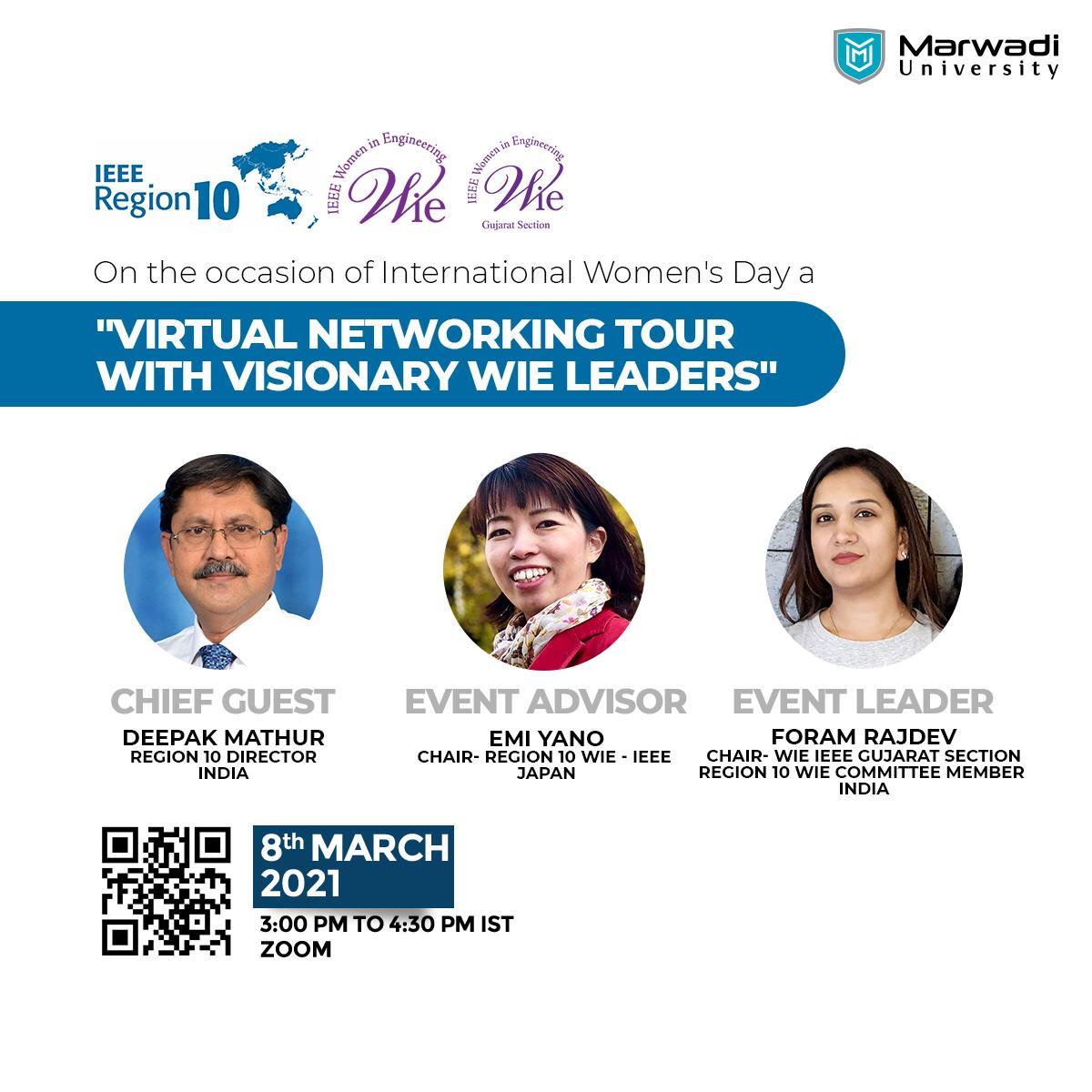 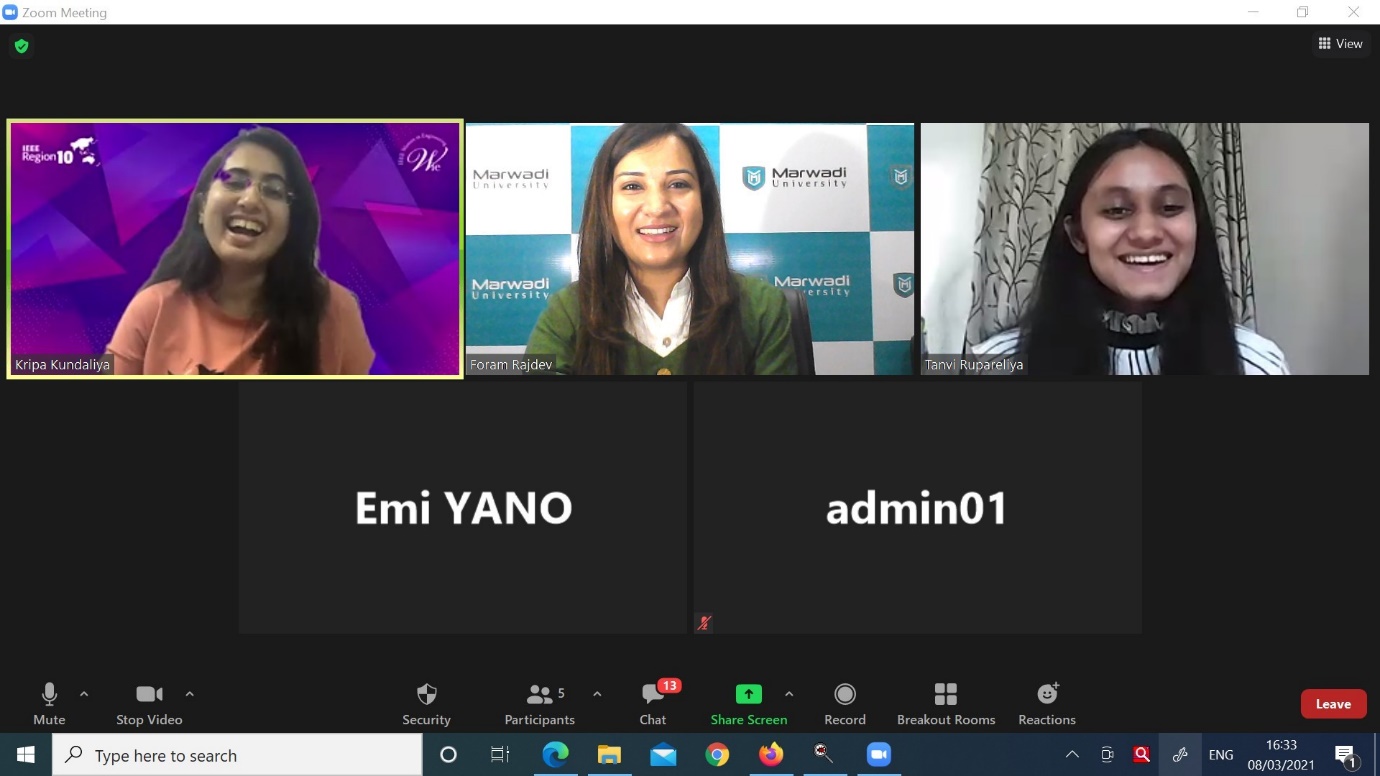 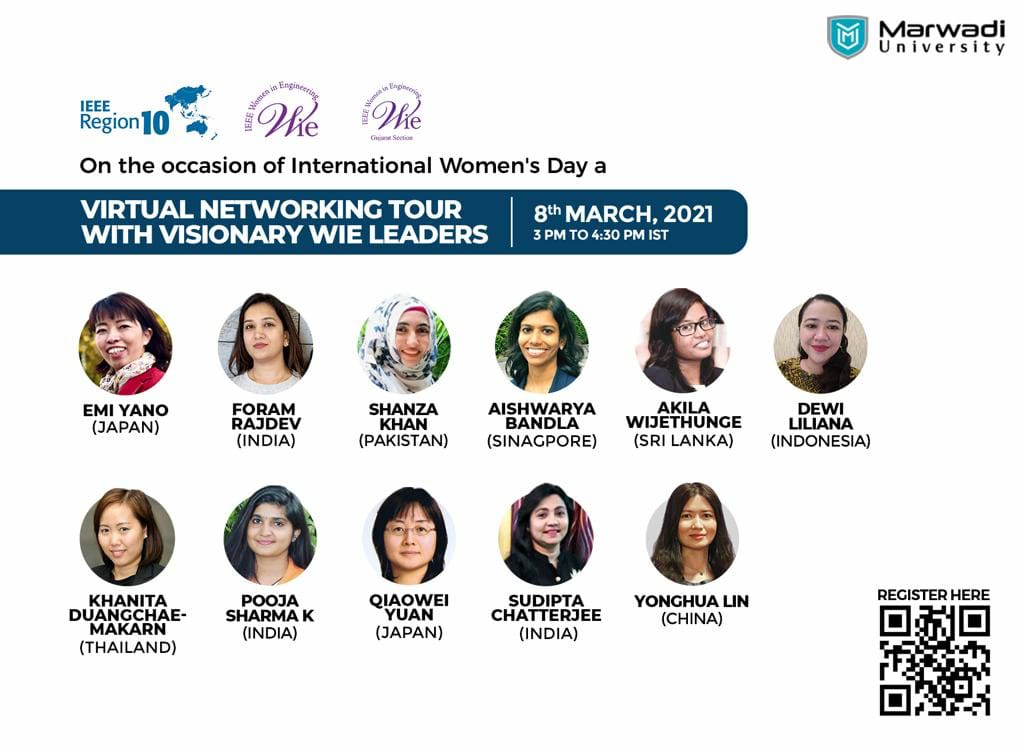 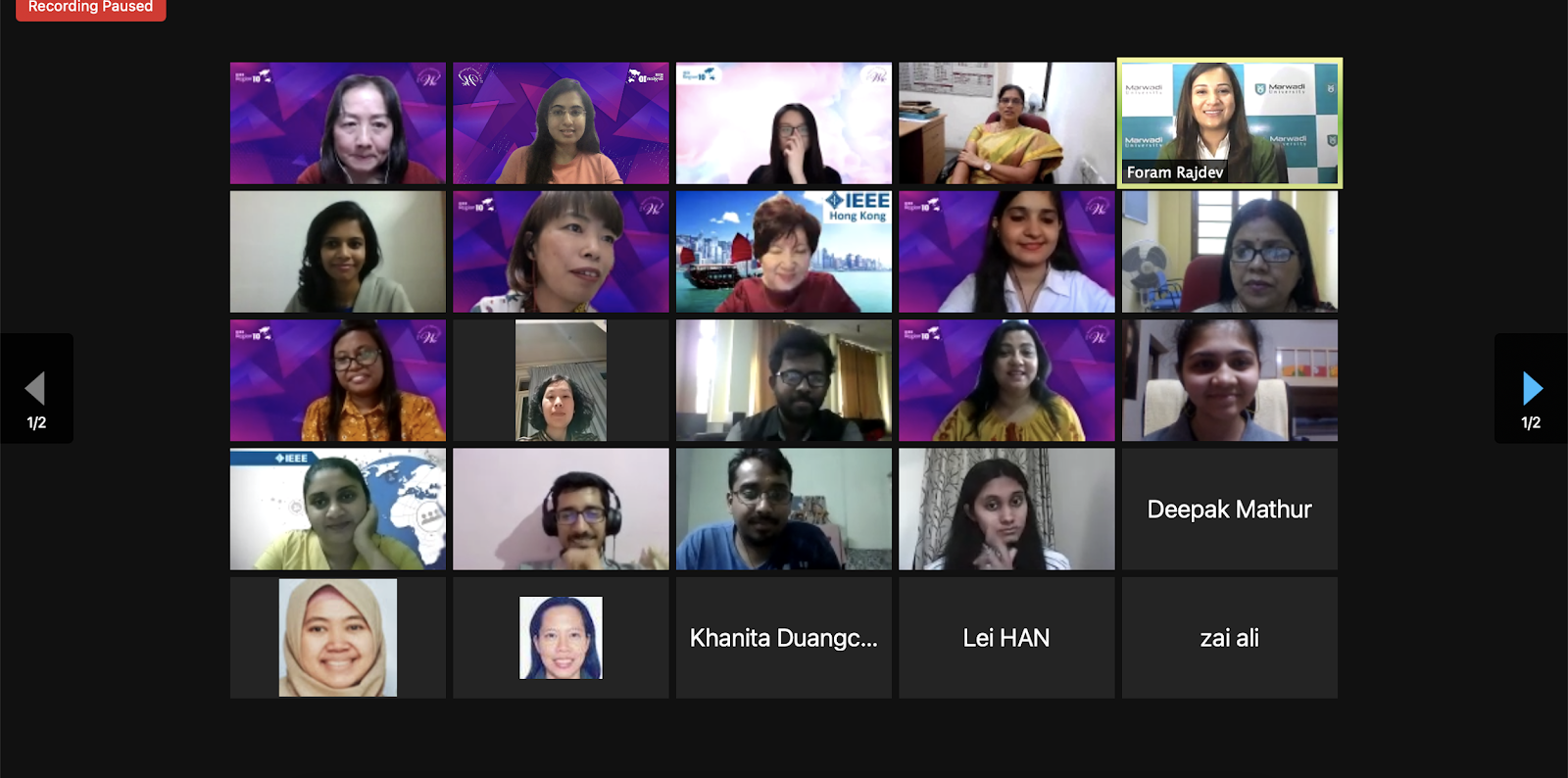 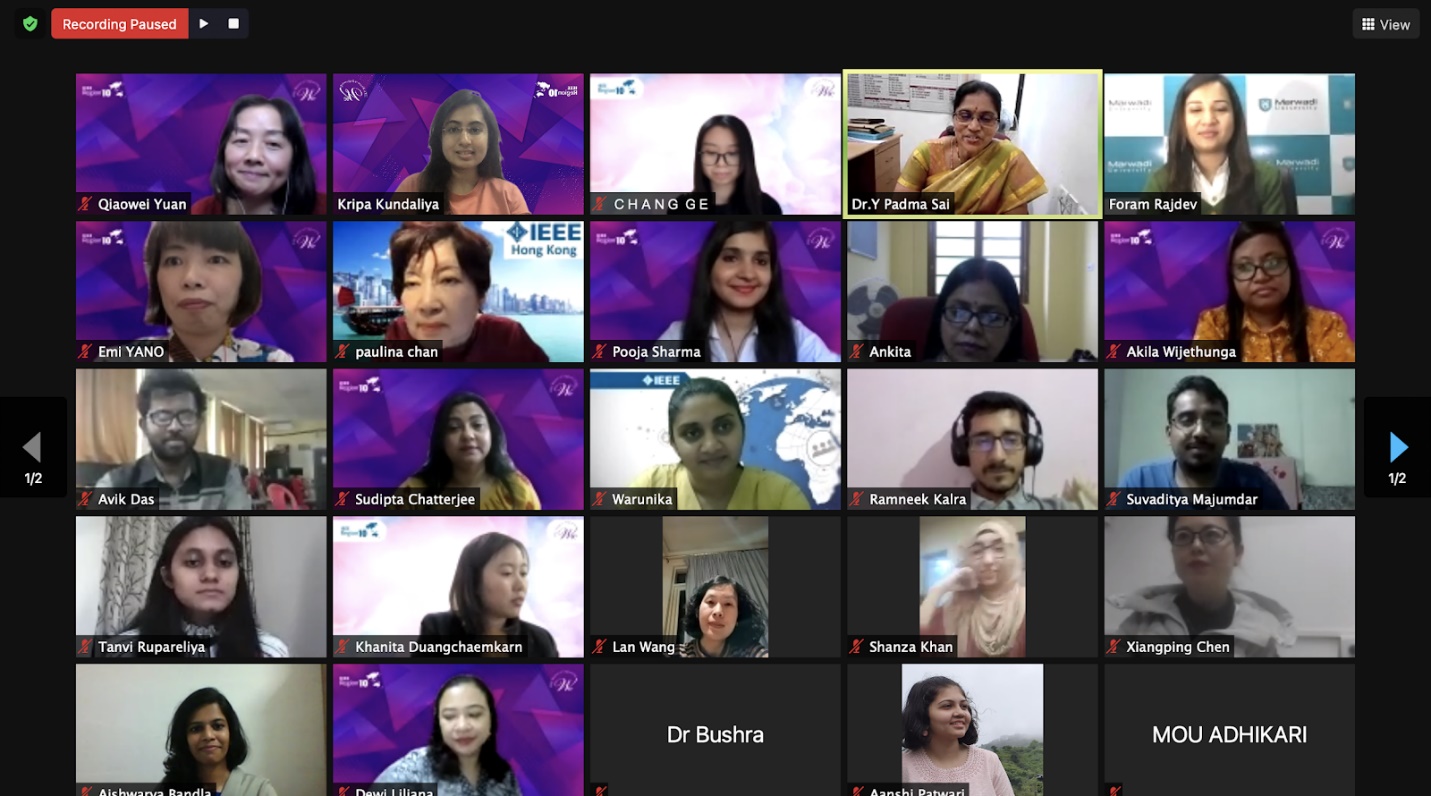 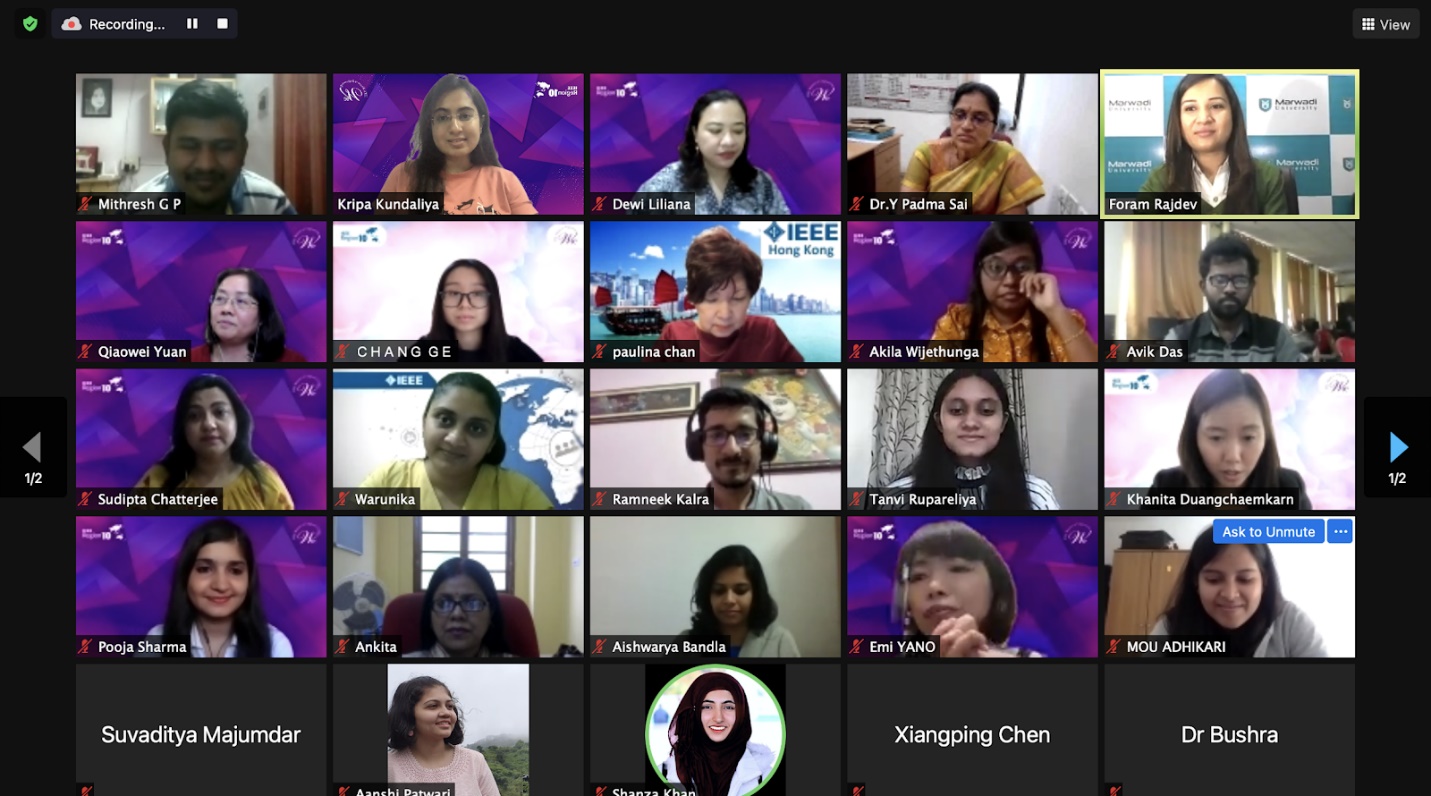 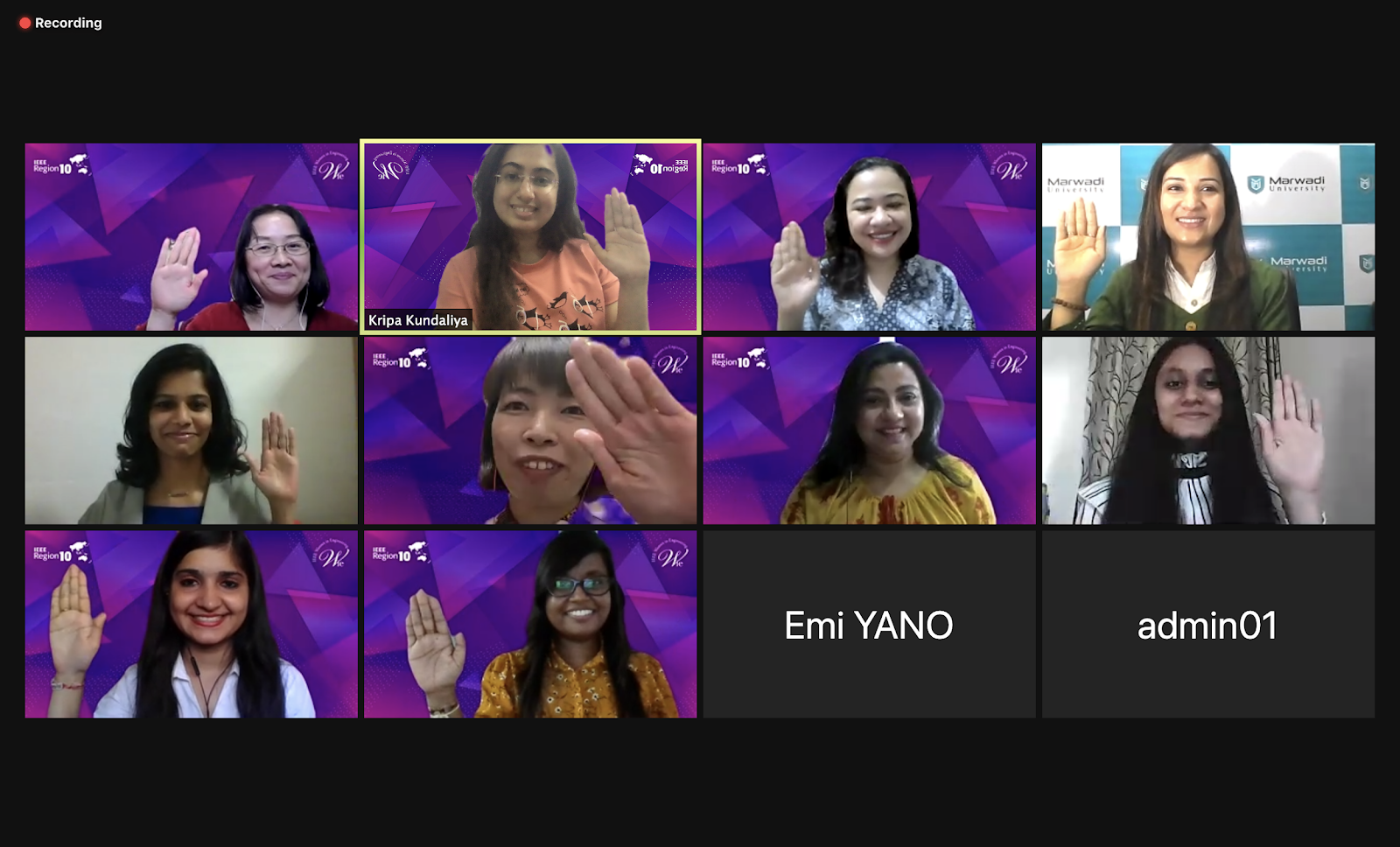 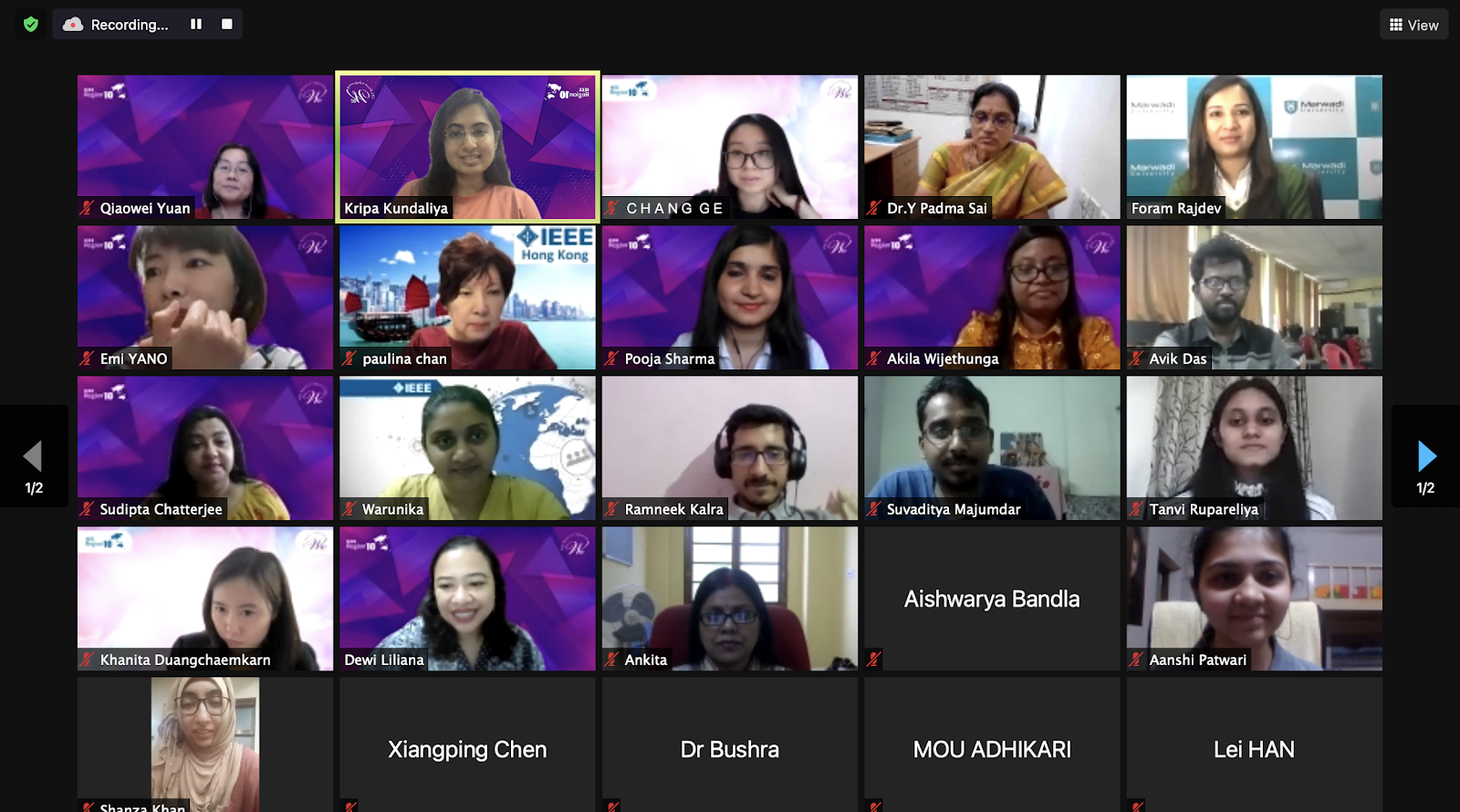 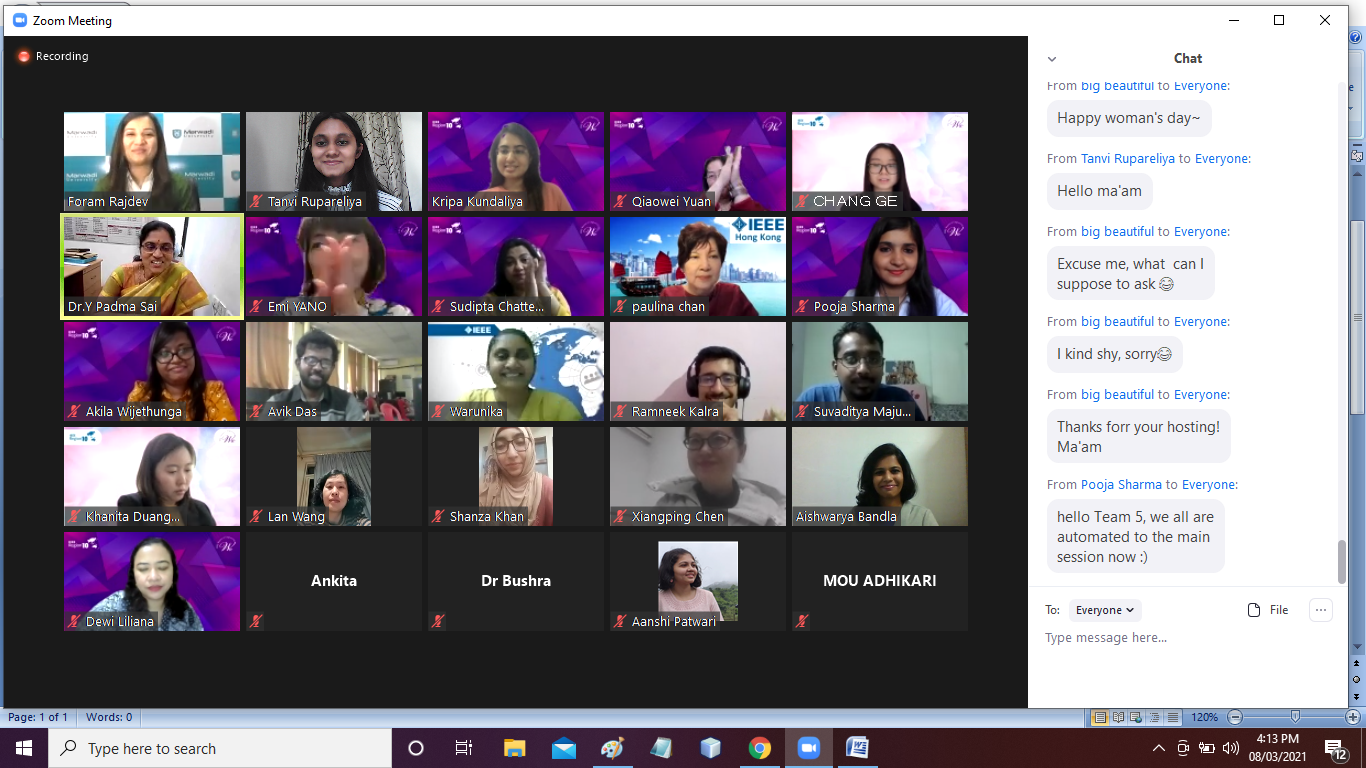 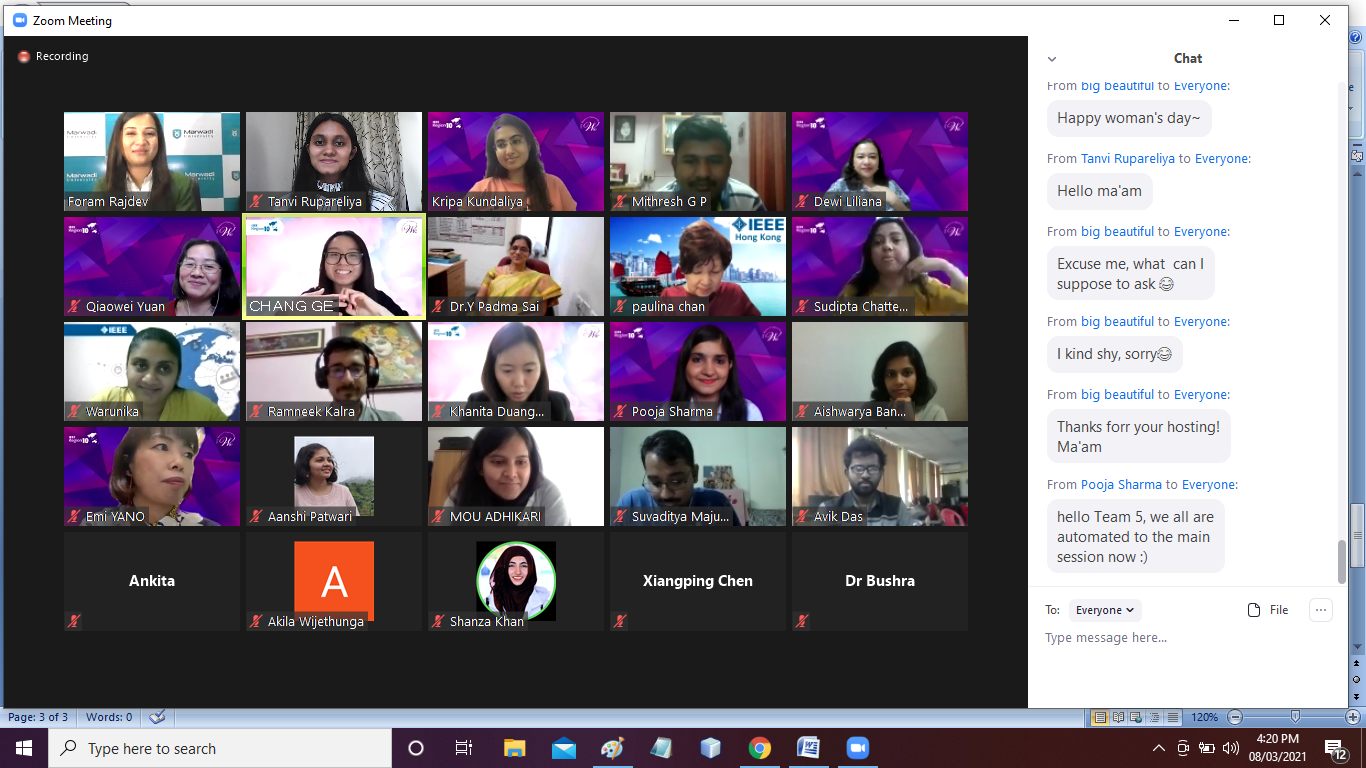 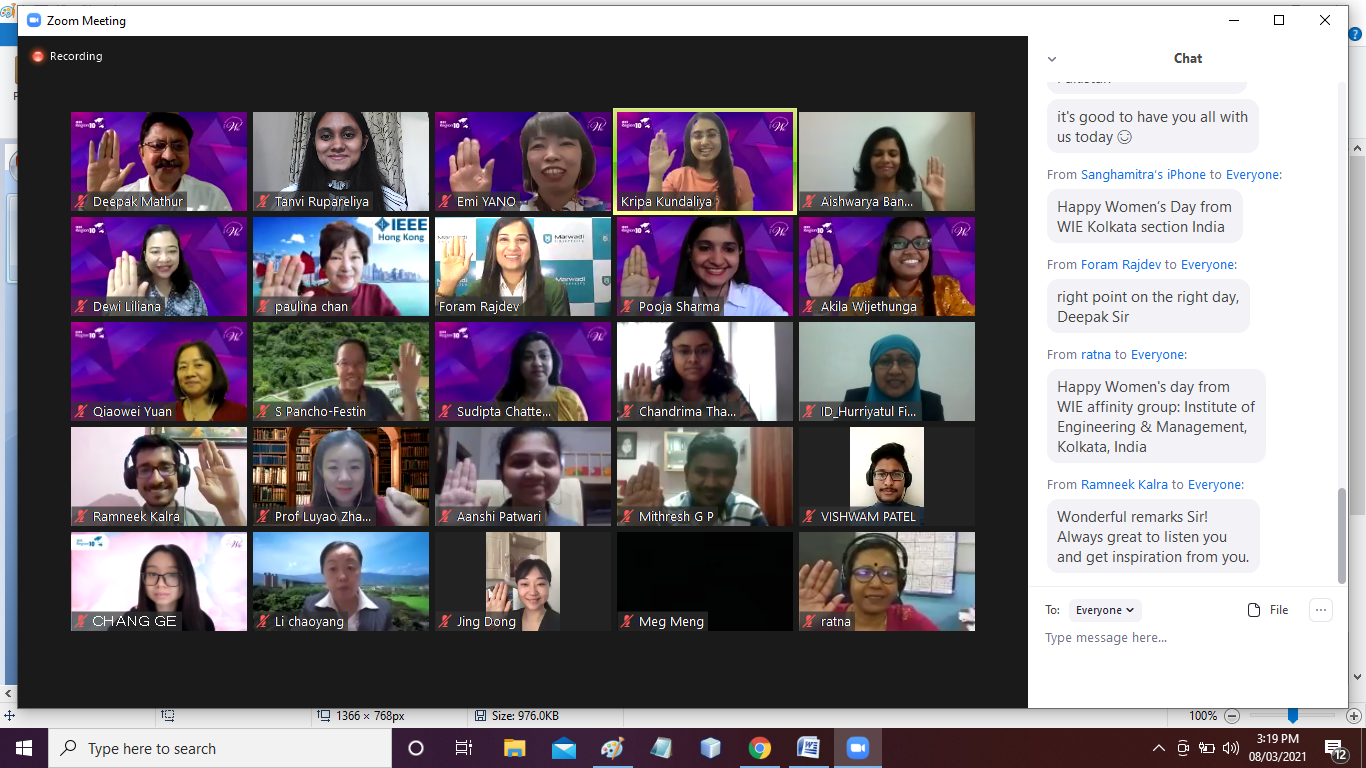 